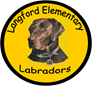 LANGFORD ELEMENTARY SCHOOL                                                                                                                                     School Improvement Council (SIC) Meeting“You Are Here For A Reason”                                                                                                   December 4, 2018AgendaWelcome and Call to Order                                                      Mr. Nesmith, Chairperson	Overview of Minutes from our last meeting                              Mrs. Harper, Secretary   Old BusinessPartnership LettersBond ReferendumSTEM GrantsNew BusinessUpdates from Parent Advisory Council (PAC) - Superintendent's Report – Mr. NesmithPTO Report – Mrs. HarperPrincipal’s ReportSchool Report Card – Dr. ArnoldCalendar EventsClosing Remarks:Questions/Concerns Next Meeting – January 8, 2019 Meeting AdjournedCalendar EventsTen Day GlanceHoliday Market, November 5th, 6th, 12th, & 13th  On the Horizon Winter Concert, December 18thInclement Weather Make-up Date, December 20th Half day- December 21stWinter Break- December 22nd -6th January Next Meeting – January 8th